                                                                                                                                             28.5.2020.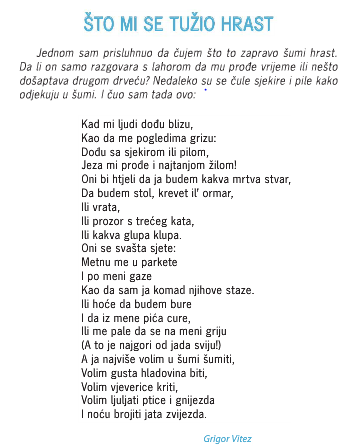 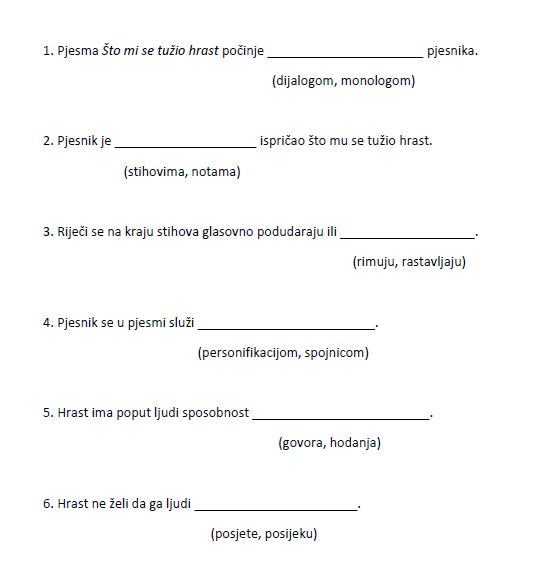 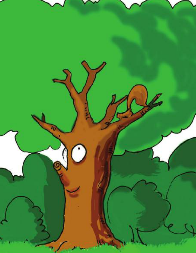 